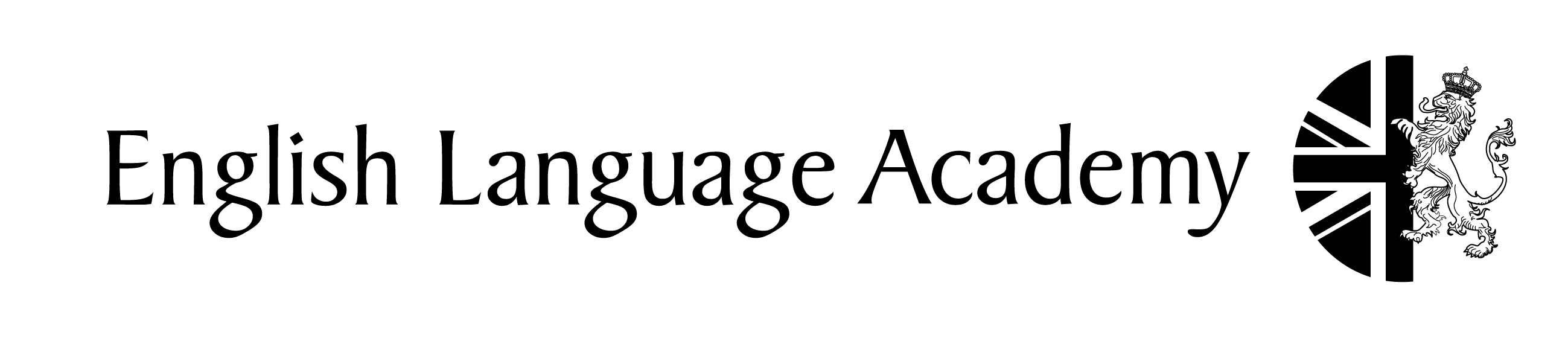 Цены действительны с 01 января по 31 декабря 2017Junior English 4-12 years oldУчебные материалы 20 евро*если группа не набирается, количество уроков сокращается в два разаКОМИССИЯ 5%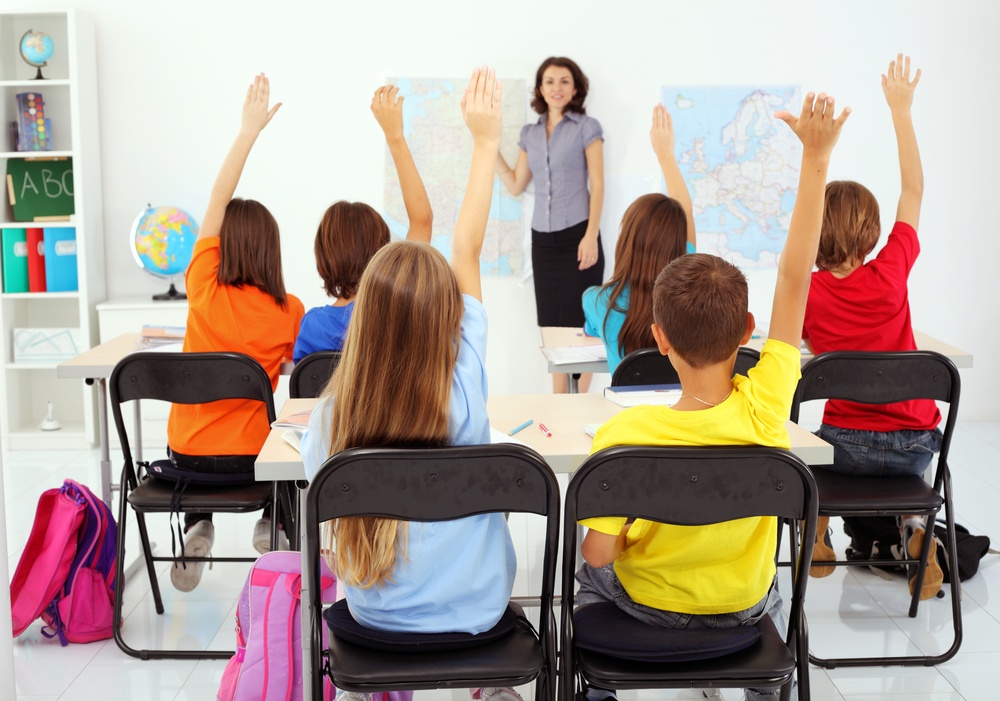 КУРСКол-во уроков неделюМаксимальное количество студентов в неделюУровниДаты. Цена за неделюДаты. Цена за неделюКУРСКол-во уроков неделюМаксимальное количество студентов в неделюУровни01.01.16 - 30.04.1601.05.16 - 30.09.16КУРСКол-во уроков неделюМаксимальное количество студентов в неделюУровни01.10.16 - 31.12.1601.05.16 - 30.09.16General English ( E10 & E8)20,30,40*8 (Ноябрь-Март) 10 (Апрель-Октябрь) Все уровни20 уроков: €11830 уроков: €14240 уроков: €17720 уроков: €14230 уроков: €17740 уроков: €218